INBJUDAN TÄBY CUP 2020Datum: 10 oktober 2020 Arrangörsförening: Täby-10 Dansklubb (info@taby10.se) Lokal: Skarpängsskolans bollhall, Ljungmyrsvägen 20, 187 46 Täby Schema: Information kommer senare Bordsbokning/Entre i hallen: Ingen publik i hallenAnmälningsavgift; C, D och E klass: En disciplin 150 kr. Två discipliner 250 kr Anmälan dansare: Sker till Dans.se senast 23/9/2020 Anmälan lagledare: sker till info@taby10.se senast 3/10 Betalning: Senast 23/9 2020 Bankgiro: 56 44 74-5Tävlingsledare: Jimmy Karlsson (070 308 90 14).  Samtliga klasser och åldersgrupper, se dans.se.Alla klasser U-poäng enligt DSF:s tävlingsreglemente T7.2Tävlingen kommer visas live på dansTV.se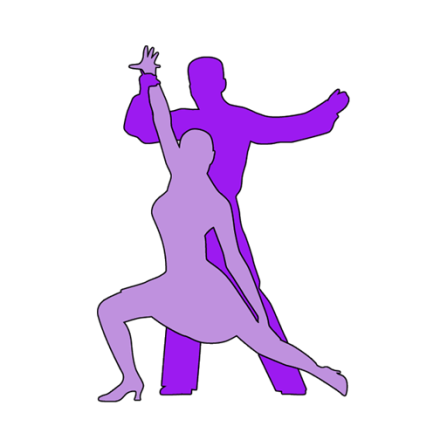 